г. Москва                                                                                                                                                    	   «     »                       20     г. Общество с ограниченной ответственностью «ТЭСК ПРО», в лице Генерального директора Григорьева Кирилла Евгеньевича, действующего на основании Устава, именуемое в дальнейшем «Поставщик», с одной стороны, и  
                                                                                           в лице ___________________________________________________                                                                                                                                                                                                                       (полное наименование организации)                                                                       (должность в род. падеже)                                               (ФИО полностью в род. падеже)действующего на основании Устава, именуемой в дальнейшем «Покупатель», с другой стороны, совместно именуемые как «Стороны» заключили настоящий Договор о нижеследующем: ПРЕДМЕТ ДОГОВОРАПоставщик обязуется после произведенной Покупателем предварительной оплаты передать в собственность Покупателю, а Покупатель в течение 5 (пяти) рабочих дней с момента выставления счета Поставщиком оплатить Товар (партию товара) (далее по тексту – «Товар») и в течение 5 (пяти) банковских дней с момента зачисления денежных средств на расчетный счет Поставщика и получения от Поставщика уведомления о готовности Товара (согласно п. 2.2. Договора) принять и вывезти Товар. Наименование, ассортимент, количество, стоимость и иные условия поставляемой партии Товара в рамках настоящего Договора согласовываются Сторонами в соответствующих Спецификациях, которые после подписания их Сторонами, являются неотъемлемой частью настоящего Договора.  До момента оплаты право собственности на поставленный Товар сохраняется за Поставщиком.Поставляемый товар по своему качеству должен соответствовать государственным стандартам и/или техническим условиям, указанным в паспорте изготовителя либо подтверждаться другими документами изготовителя.СРОКИ И ПОРЯДОК ПОСТАВКИ Поставка товаров осуществляется в течение срока действия договора отдельными партиями. Поставщик обязан подготовить товар к отгрузке, подготовить все необходимые документы на товар и посредством факсимильной связи, электронной почты (на e-mail указанный в п. 9 настоящего Договора), уведомить Покупателя о готовности товара к отгрузке. Отгрузка товара осуществляется  со склада в г. Москве, если иное не установлено в спецификации.Покупатель обязуется предоставить заверенные печатью организации доверенности на тех лиц, которые уполномочены осуществлять приемку товара и расписываться в сопроводительных документах на товар. При этом доверенность должна быть оформлена по форме М-2 или М-2а, утвержденной постановлением Госкомстата России от 30.10.97 г. №71 а.В случае несоответствия доверенности по форме требованиям, указанным в настоящем пункте договора, Поставщик вправе отказать в передаче товара лицу, как неуполномоченному Покупателем.Товар должен быть принят и вывезен Покупателем в течение 5 (Пяти) банковских дней с момента получения согласно п. 2.2 уведомления Поставщика, если иной способ поставки не установлен в спецификации. По истечении данного срока Покупатель считается просрочившим в принятии товара.Стороны вправе предусмотреть поставку силами Поставщика, либо транспортной организацией. Размер транспортных расходов и порядок их оплаты согласовываются сторонами в спецификации.При поставке товара силами Поставщика, Поставщик считается исполнившим обязательства по поставке товара в момент доставки его до склада Покупателя (либо иного места, указанного Покупателем)  по адресу, указанному в спецификации. При самовывозе товаров, либо доставке товаров транспортными организациями, Поставщик считается исполнившим свои обязательства по поставке товара в момент передачи товара Покупателю, либо транспортной организации. Документом, подтверждающим передачу товара, является накладная, датой передачи – дата по накладной.В случае если грузополучателем по настоящему договору является другое лицо, Покупатель обязан уведомить об этом Поставщика и указать  реквизиты грузополучателя.При приемке товаров грузополучатель должен иметь при себе доверенность от Покупателя, оформленную в соответствии с п.2.3. настоящего договора.Право собственности на товар и риск его утраты, случайной гибели или повреждения переходит к Покупателю: при самовывозе -  с момента приемки товара (подписания Покупателем накладной);при доставке товара транспортной организацией – с момента передачи товара транспортной организации (дата по накладной), право собственности переходит к Покупателю с момента оплаты Товара;при доставке товара силами Поставщика до склада Покупателя - с момента подписания Покупателем накладной (право собственности переходит к Покупателю с момента оплаты Товара).ПОРЯДОК ПРИЕМКИ ТОВАРАВ связи с технологическими особенностями производства продукции допускается отклонение ее количества (допустимый толеранс) от согласованного в спецификации Товара не более чем на 2 % от величин, согласованных в Спецификации, если иной процент не оговорен в ней. Фактическое количество отгруженного Товара определяется товарными накладными/УПД. Фактически отгруженный товар в соответствии с товарными накладными/УПД свыше согласованного в Спецификации подлежит доплате (оплате) в соответствии с Товарной накладной/УПД. Товар, поставленный в рамках согласованного отклонения, возврату Поставщику не подлежит, и Покупатель обязан произвести доплату в течение 1 (одного) банковского дня с момента поставки Товара.  В случае если поставка Товара производится в меньшем количестве, чем определено в согласованной Спецификации, оплата производится на основании товарной накладной.Приемка  товара осуществляется на складе Поставщика (в случае самовывоза). При доставке товара силами Поставщика или транспортной организацией приемка товара осуществляется на складе Покупателя.Приемка считается произведенной в полном объеме после подписании Покупателем (грузополучателем) товарной накладной Поставщика.При обнаружении несоответствия по количеству, ассортименту, комплектности данным, указанными в товарной накладной Поставщика, а также установление расхождения по качеству при приемке товара Покупатель обязан известить Поставщика о выявленных недостатках/дефектах в течение 2 (двух) рабочих дней с даты поставки Товара, с приложением подробного перечня выявленных недостатков/дефектов. По истечению данного срока для выявления недостатков Товар считается принятым без замечаний Покупателем, в связи с чем Покупатель не вправе требовать у Поставщика возвратить или обменять Товар. Вызов представителя Поставщика для подтверждения наличия дефектов/недостатков обязателен. По вопросу качества поставленного Товара стороны составляют двусторонний акт рекламации. Данный акт будет являться основанием для предъявления претензии Поставщику. Покупатель на основе указанного акта направляет претензию в адрес Поставщика в течение пяти календарных дней.При отсутствии указанного выше акта, либо при составлении акта без участия представителя Поставщика, а также в случае нарушения Покупателем срока для предъявления претензии, Поставщик оставляет за собой право на отказ в удовлетворении претензии без указания причин.ЦЕНА И ПОРЯДОК РАСЧЕТОВОбщая стоимость товаров, передаваемых по настоящему договору, определяется как сумма всех партий товаров переданных Покупателю в течение срока действия настоящего договораСтоимость партии товара указана в спецификации.Покупатель оплачивает стоимость товаров  путем перечисления денежных средств на расчетный счет Поставщика в соответствии с настоящим Договором, если иное не указано в спецификации.Моментом исполнения Покупателем обязательства по оплате товаров считается момент поступления денежных средств на расчетный счет Поставщика.При наступлении обстоятельств по п.3.4 настоящего договора, Покупатель должен оплатить в срок, указанный в п.4.3 настоящего договора неоспариваемую часть товаров. По настоящему Договору начисляются законные проценты на сумму долга за период пользования любыми денежными средствами по любому денежному обязательству каждой из Сторон в соответствии с п. 317.1 Гражданского кодекса РФ и подлежат к уплате противоположной Стороне по Договору. ОТВЕТСТВЕННОСТЬ СТОРОНВ случае просрочки исполнения обязательства, предусмотренного п. 4.3 настоящего договора, Покупатель уплачивает по требованию Поставщика пени в размере 0,1 % от стоимости товара, указанного в спецификации, за каждый день просрочки. При несоблюдении Покупателем срока оплаты Товара, предусмотренного п. 1.1. Договора, Покупатель уплачивает Поставщику  штраф в размере 20 (Двадцать) процентов от стоимости подлежащего передачи Товара.При необоснованном отказе в принятии Товара, а также, если просрочка исполнения обязательства по п.2.4. настоящего договора превысит 30 (Тридцать) календарных дней, Покупатель уплачивает Поставщику неустойку в размере 15 (Пятнадцать) %  стоимости партии товаров, указанных в спецификации.В случае неисполнения Поставщиком обязательств по настоящему договору, Поставщик обязуется произвести полный возврат суммы предоплаты, а так же сумму уплаченного НДС на расчетный счет Покупателя в течение 15 (пятнадцать) банковских дней  с момента получения соответствующего требования Покупателя.Иные меры ответственности, не указанные в настоящем договоре, могут предусматриваться сторонами в спецификациях на каждую партию товара.Оплата убытков, неустойки по настоящему договору осуществляется сторонами после письменного требования другой стороной.ПОРЯДОК РАЗРЕШЕНИЯ СПОРОВСпоры, возникающие при заключении и исполнении настоящего договора, рассматриваются сторонами  путем переговоров, с соблюдением претензионного порядка (срок рассмотрения претензии 10 (Десяти) рабочих дней с момента ее направления ценным письмом с описью вложения и уведомлением о вручении). При полном или частичном отказе в удовлетворении претензии, либо неполучения ответа в срок, оговоренный в п.6.1. настоящего договора, спор передается на рассмотрение в Арбитражном суде города Москвы. ФОРС-МАЖОРПри наступлении форс-мажорных обстоятельств, срок исполнения обязательств по настоящему Договору отодвигается соразмерно времени, в течение которого будут действовать такие обстоятельства, или Договор расторгается, что оформляется дополнительным соглашением сторон. В этом случае стороны не имеют прав на возмещение каких-либо убытков или требования штрафных санкций.Наличие форс-мажорных обстоятельств подтверждается нормативными документами, принятыми органами власти и управления, или заключением Торгово-промышленной палаты. ЗАКЛЮЧИТЕЛЬНЫЕ ПОЛОЖЕНИЯСтороны пришли к соглашению, что признают действительными договорную документацию, полученную посредством телеграфной, факсимильной связи и электронной почты, позволяющей достоверно установить, что документ исходит от Стороны по договору. В качестве таковых рассматриваются, в частности, документы, направленные с использованием номеров/адресов (e-mail), указанных в реквизитах Сторон в п. 9 настоящего Договора. Сторона, направляющая данные по факсу/электронной почте, гарантирует идентичность содержания подлинного документа и его факсимильной/сканированной копии и наличие необходимых полномочий у лица, имеющего доступ к соответствующей электронной почте, указанной в реквизитах Стороны по Договору или согласованных дополнительно. Все риски и убытки, которые могут возникнуть в связи с расхождением содержания подлинного документа с его факсимильной /сканированной копией, несет передавшая документ по факсу/электронной почте сторона. До получения оригинала соответствующего документа его факсимильная копия признается действительной и обладающей юридической силой.Путем обмена сообщениями и документами по электронной почте может осуществляться, в частности, но не исключая иное: согласование спецификаций, выставление счетов, исполнение обязанности по предоставлению документов на Товар (товарных накладных /УПД, счетов-фактур, документов, подтверждающих качество Товара и пр.). Обмен документами по электронной почте осуществляется путем направления сканированной копии подписанного отправителем документа. Стороны взаимно договорились, что документы, переданные посредством факсимильной связи или электронной почте, имеют юридическую силу и являются средством для доказывания до обмена оригиналами (в соответствии с п. 2 ст. 432 ГК РФ электронным документом, передаваемым по каналам связи, признается информация, подготовленная, отправленная, полученная или хранимая с помощью электронных, магнитных, оптических либо аналогичных средств, включая обмен информацией в электронной форме и электронную почту). Обмен оригиналами документов обязателен в течение 10 (Десяти) календарных дней с даты подписания документа.В случае изменения реквизитов (адрес, переименование и т.п., в том числе номеров телефонов, e-mail адресов, телефакса) Стороны должны уведомить друг друга в течение 3 (Трех) рабочих дней с даты вступления указанных изменений в силу. В случае изменения банковских реквизитов – за 3 (Три) рабочих дня до вступления изменений в силу.Руководствуясь  гражданским  и  налоговым  законодательством,  Покупатель заверяет  и гарантирует следующее:исполнительный орган Покупателя находится и осуществляет функции управления по  месту  нахождения  (регистрации)  юридического  лица  или  индивидуального предпринимателя;для заключения и исполнения договора Покупатель получил все необходимые согласия, одобрения и разрешения, получение которых необходимо в соответствии с действующим законодательством Российской Федерации, учредительными и локальными документами;имеет  законное  право  осуществлять  вид  экономической  деятельности, предусмотренный договором (имеет надлежащий ОКВЭД);не существует законодательных, подзаконных нормативных и индивидуальных актов,  локальных  документов,  а  также  решений  органов  управления,  запрещающих продавцу или ограничивающих его право заключать и исполнять договор;лицо,  подписывающее  (заключающее) договор, товарные накладные/УПД  от  имени  и  по  поручению Покупателя  на  день  подписания  (заключения)  имеет  все  необходимые  для  такого подписания полномочия и законное право использовать печать юридического лица - Покупателя.временно подается в налоговые  и  иные  государственные  органы  налоговая,  статистическая  и  иная государственная  отчетность  в  соответствии  с  действующим  законодательством Российской Федерации;все операции Покупателя по покупке товара у своих поставщиков, покупке товара полностью отражены в первичной документации Покупателя, в бухгалтерской, налоговой, статистической и любой иной отчетности, обязанность по ведению которой возлагается на Покупателя;Покупатель  гарантирует  и  обязуется  отражать  в  налоговой  отчетности НДС, уплаченный Поставщику в составе цены товара;Покупатель предоставит Поставщику полностью соответствующие действующему законодательству Российской Федерации первичные документы, которыми оформляется продажа товара по договору (включая, но не ограничиваясь счета-фактуры, товарные накладные  формы  ТОРГ 12  либо  УПД,  товарно-транспортные  накладные,  квитанции формы ЗПП-13, спецификации, акты приема-передачи и т. д.);Покупатель обязуется по первому требованию Поставщика или налоговых органов (в  том  числе  встречная  налоговая  проверка)  предоставить  надлежащим  образом заверенные  копии  документов,  относящихся  к  покупке  товара  по  договору,  и подтверждающих гарантии и заверения, указанные в договоре, в срок, не превышающий 5  рабочих  дней  с  момента  получения  соответствующего  запроса  от Поставщика  или налогового органа.Покупатель  обязуется  возместить  Поставщику  убытки,  понесенные  вследствие нарушения продавцом указанных в договоре гарантий и заверений и/или допущенных Покупателем  нарушений  (в  том  числе  налогового  законодательства),  отраженных  в решениях налоговых органов, в следующем размере: сумм, уплаченных Поставщиком в бюджет на основании решений (требований) налоговых органов о доначислении НДС (в том числе решений об отказе в применении налоговых вычетов), который был включен в составе цены товара и штрафов на указанный размер доначисленного НДС;Покупатель, нарушивший вышеизложенные гарантии и заверения, возмещает Поставщику, помимо обозначенных сумм, все убытки, вызванные таким нарушением. Покупатель обязуется  компенсировать Поставщику,  все  понесенные  по  его  вине убытки (в том числе, но не ограничиваясь этим, доначисленный НДС, штраф, пени и т. д.) в 5-дневный срок с момента получения от Покупателя соответствующего требования. В случае приемки Товара лицом, у которого был доступ к печати организации Покупателя компенсирует (оплачивает) всю сумму (в полном объеме) за поставленный Товар по настоящему Договору и в соответствии с первичными документами, Покупатель не вправе ссылаться на отсутствие полномочий у лица, принимающего от лица Покупателя Товар.Покупатель не вправе отказаться от принятия Товара, поставка которого просрочена, а также если Товар соответствует государственным стандартам и/или техническим условиям изготовителя. В случае отказа от принятия Товара, и хранения Поставщиком Товара более чем 3 рабочих дня Поставщик вправе требовать у Покупателя оплаты услуг по хранению Товара из расчета 1000 рублей за 1 сутки хранения. Обязательства Покупателя принять товар в соответствии с настоящим Договором должны (независимо от нахождения на ответственном хранении Поставщика) исполнены в полном объеме силами Покупателя. Поставщик вправе обратиться в Арбитражный суд города Москвы с требованиями исполнить Договор и принять Товар указанный в спецификации.   Стороны вправе расторгнуть настоящий Договор, предварительно письменно уведомив друг друга об этом за один месяц, но исключительно при существенном нарушении условий настоящего Договора. Обязательным условием расторжения Договора является полное выполнение Сторонами взятых на себя обязательств.Настоящий Договор вступает в силу с момента его подписания и действует в течение одного года. Если ни одна из Сторон не заявит о его прекращении за один месяц до истечения срока Договора, Договор считается пролонгирован на таких же условиях и на тот же срок. Настоящий договор составлен на русском языке в 2 (Двух) экземплярах, имеющих одинаковую юридическую силу, по одному экземпляру для каждой из Сторон.По всем вопросам, не оговоренным в настоящем договоре, Стороны обязуются руководствоваться действующим законодательством Российской Федерации.АДРЕСА И РЕКВИЗИТЫ СТОРОН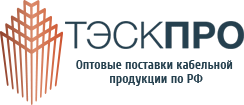 ДОГОВОР ПОСТАВКИ №________ПОСТАВЩИКПОКУПАТЕЛЬООО «ТЭСК ПРО»ИНН 7720327147 КПП 772001001Юр. адрес: 111024, г. Москва, ул. Энтузиастов 2-я, д.5, корп.40, пом. IV, офис 306Р/с 40702810838000072650К/с 30101810400000000225Банк: ПАО СБЕРБАНК г. МоскваБИК 044525225
Тел/факс: +7(495)255-22-73E-mail (адрес электронной почты для обмена документами в соответствии с 8.1. Договора):tesk@tesk.proПолное наименование организацииИНН КППЮр. адрес:Р/сК/сБанк:  БИК                                                                                                                                                   Тел/факс:E-mail (адрес электронной почты для обмена документами в соответствии с 8.1. Договора):@Генеральный директорООО «ТЭСК ПРО»____________________Григорьев К.Е. М.П.ДолжностьПолное наименование организации____________________Фамилия И.О.М.П.